Gutenberg- Schule Dierdorf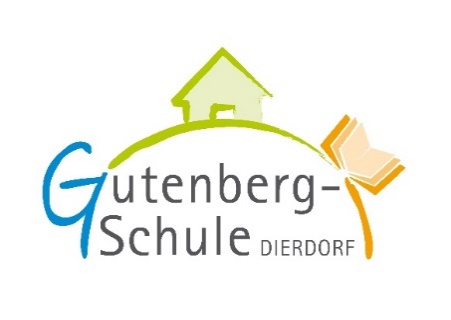 Bücherliste Stufe 3, Schuljahr 2022/2023*Dieses Heft wird in Stufe 3 und 4 benötigt.** Nur anzuschaffen für Kinder, die am evangelischen Religionsunterricht teilnehmen.*** Wurde bereits angeschafftWenn Sie an der unentgeltlichen Ausleihe teilnehmen, brauchen Sie keine der hier aufgeführten Materialien zu kaufen.Wenn Sie an der entgeltlichen Ausleihe teilnehmen, müssen Sie die fettgedruckten Materialien auf eigene Kosten anschaffen.FachTitelISBNPreis (€)DeutschRechtschreiben 3 / Das Selbstlernheft978-3-939965-55-87,20 €Deutsch Pusteblume 3 - (Ausg. 2015) / Lesebuch978-3-507-49493-022,95 €Deutsch*** Pusteblume: Das Wörterbuch für Grundschulkinder 978-3-507-42548-414,50 €DeutschPusteblume 3 - (Ausg. 2016) / Werkstatt: Richtig schreiben 3978-3-507-43436-38,95 €Deutsch Pusteblume 3 - (Ausg. 2016) / Werkstatt: Sprache untersuchen 3978-3-507-43437-08,95 €DeutschPusteblume 3 - (Ausg. 2015) / Arbeitsheft 3978-3-507-49447-39,95 €MathematikDenken und Rechnen Mathebuch 3978-3-14-126323-720,,50€MathematikDenken und Rechnen Arbeitsheft 3978-3-14-126423-48,95€MathematikDenken und Rechnen Trainingsheft 3978-3-14-126723-56,75€Mathematik*Denken und Rechnen Geometrieheft 3/4978-3-14-121334-810,25€MathematikDenken und Rechnen Förderheft 3978-3-14-126523-18,95€Musik*Das Übungsheft Musik 3/4978-3-619-37289-87,50€Ev. Religion*/**Kinder fragen nach dem Leben Arbeitsheft 3978-3-464-81483-39,25 €Ev. Religion*/**Kinder fragen nach dem Leben Arbeitsheft 4978-3-464-81484-09,25 €